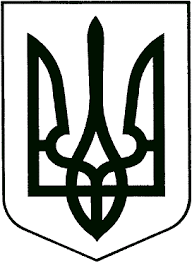 УКРАЇНАЖИТОМИРСЬКА ОБЛАСТЬНОВОГРАД-ВОЛИНСЬКА МІСЬКА РАДАМІСЬКИЙ ГОЛОВАРОЗПОРЯДЖЕННЯвід  01.12.2022  № 328(о)Про затвердження  аукціонної комісії для продажу нежитлового приміщення на  вул. Гранітна, 8 площею 92,5 кв. мКеруючись пунктами 19, 20 частини четвертої статті 42 Закону України «Про місцеве самоврядування в Україні», Положенням про діяльність аукціонної комісії для продажу об’єктів малої приватизації, затвердженим рішенням міської ради від 01.11.2018 №590, рішенням міської ради від 24.11.2022 № 685 «Про перелік об’єктів комунальної власності, що підлягають приватизації у 2022 році»:1. Утворити аукціонну комісію для продажу нежитлового приміщення на
вул. Гранітна,8 площею 92,5 кв.м та затвердити її склад (додається).2. Контроль за виконанням цього розпорядження  покласти на заступника міського голови Якубова В.О.Міський голова	                                                                      Микола БОРОВЕЦЬДодатокдо розпорядження міського голови                                                                       від  01.12.2022  № 328(о)С К Л А Даукціонної комісії для продажу нежитлового приміщення на
вул. Гранітна,8 площею 92,5 кв.мМіський голова	                                                                      Микола БОРОВЕЦЬГвозденко О.В.Гвозденко О.В.секретар міської ради, голова комісії;Якубов В.О.Якубов В.О.заступник міського голови, заступник голови комісії;Киреєва Л.В.Киреєва Л.В.начальник відділу комунального майна управління житлово-комунального господарства та екології  міської ради, секретар комісії.ЧЛЕНИ КОМІСІЇ:ЧЛЕНИ КОМІСІЇ:ЧЛЕНИ КОМІСІЇ:Антонюк П.Г.начальник юридичного відділу міської ради;начальник юридичного відділу міської ради;Антонюк М.М.заступник начальника управління – начальник відділу  доходів фінансового управління міської ради;заступник начальника управління – начальник відділу  доходів фінансового управління міської ради;Годун О.В.начальник управління житлово-комунального господарства та екології міської ради;начальник управління житлово-комунального господарства та екології міської ради;Максименко І.М.Табалюк В. С. головний спеціаліст відділу бухгалтерського обліку та звітності  управління житлово-комунального господарства та екології міської ради;депутат міської ради (за згодою);головний спеціаліст відділу бухгалтерського обліку та звітності  управління житлово-комунального господарства та екології міської ради;депутат міської ради (за згодою);Тодорович Л.М.депутат міської ради (за згодою).депутат міської ради (за згодою).